    社招岗位表：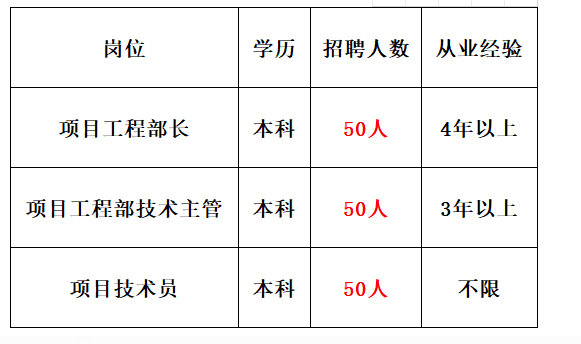 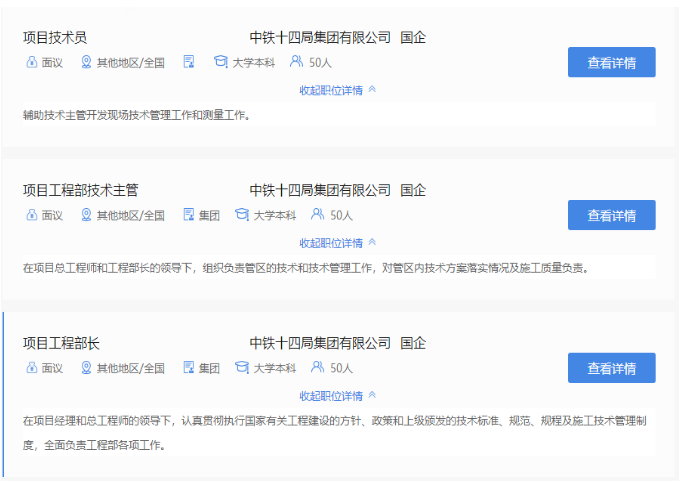 